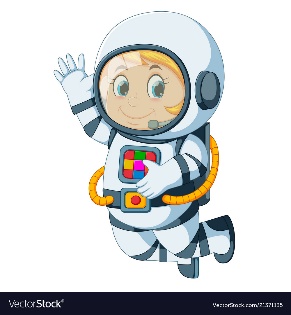 Astronaut Spellings Week 5   3.10.21suddensuddenlycarefulcarefullyfinalfinallysimplesimplygentlegently